20.12.2023                                                                                            № 979 пс. ГрачевкаО внесении изменения в постановление администрации муниципального образования Грачевский район Оренбургской области от 15.12.2016 № 677-пВ соответствии с Федеральным законом от 07.12.2011 № 416-ФЗ                  «О водоснабжении и водоотведении», постановлениями Правительства Российской Федерации от 13.05.2013 № 406 «О государственном регулировании тарифов в сфере водоснабжения и водоотведения», от 29.07.2013 № 641 «Об инвестиционных и производственных программах организаций, осуществляющих деятельность в сфере водоснабжения и водоотведения», Законом Оренбургской области от 28.09.2010 № 3822/887-IV-ОЗ «О наделении органов местного самоуправления Оренбургской области отдельными государственными полномочиями в сфере водоснабжения и водоотведения и в области обращения с твердыми коммунальными отходами», приказом ФСТ России от 27.12.2013 № 1746-э «Об утверждении методических указаний по расчету регулируемых тарифов в сфере водоснабжения и водоотведения», постановлением администрации муниципального образования Грачевский район Оренбургской области от 19.10.2016 № 558-п «О регулировании тарифов организаций в сфере водоснабжения и водоотведения, а также организаций в сфере обращения с твердыми коммунальными отходами», а также на основании протокола заседания комиссии по рассмотрению регулируемых тарифов организаций в сфере водоснабжения и водоотведения, а также организаций в сфере обращения с твердыми коммунальными отходами для МУП КХ «Александровское»  индивидуального  предпринимателя   Максимова   Александра   Михайловича  от 14.12.2023 № 1п о с т а н о в л я ю:1. Внести в постановление администрации муниципального образования Грачевский район Оренбургской области от 15.12.2016 № 677-п «О корректировке тарифов на питьевую воду (питьевое водоснабжение), долгосрочных параметров регулирования, устанавливаемых на долгосрочный период регулирования для организаций, осуществляющих холодное водоснабжение на территории Грачевского района Оренбургской области на 2020-2024 годы» следующее изменение:1.1. Приложение к постановлению изложить в новой редакции согласно приложению.2. Контроль за исполнением настоящего постановления возложить на заместителя главы администрации района по экономическому развитию - начальника отдела экономики.3. Постановление вступает в силу с 01.07.2024 года,  подлежит размещению на официальном информационном сайте администрации муниципального образования Грачевский район Оренбургской области и на сайте www.право-грачевка.рф.Глава района                                                                                          Д.В. ФилатовРазослано: отделу экономики, финансовому отделу, главам сельсоветов (МО Александровский сельсовет, МО Верхнеигнашкинский сельсовет ), МУП КХ «Александровское», ИП Максимов Александр Михайлович, Трифоновой Е.В., Макаренко Т.А.  Taрифы на питьевую воду (питьевое водоснабжение) и водоотведениедля организаций, осуществляющих холодное водоснабжение и (или) водоотведение на территории Грачевского района Оренбургской области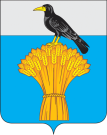  АДМИНИСТРАЦИЯ МУНИЦИПАЛЬНОГО ОБРАЗОВАНИЯ ГРАЧЕВСКИЙ РАЙОН ОРЕНБУРГСКОЙ ОБЛАСТИП О С Т А Н О В Л Е Н И ЕПриложение № 1 к постановлениюадминистрации районаот ___________№__№ п/пНаименование регулируемой организацииВид тарифас 01.12.2022г. по 31.12.2023г.с 01.01.2024г. по 30.06.2024г.с 01.07.2024г. по 31.12.2024г.1МУП КХ «Александровское» потребителям МО Александровский сельсовет Грачевского районаТариф на питьевую воду (питьевое водоснабжение), руб./м3для потребителей (при применении УСН)49,36         49,3650,841МУП КХ «Александровское» потребителям МО Александровский сельсовет Грачевского районаТариф на питьевую воду (питьевое водоснабжение), руб./м3население( при применении УСН)49,36          49,3650,842ИП Максимов Александр Михайлович потребителям МО Верхнеигнашкинский сельсовет Грачевского районаТариф на питьевую воду (питьевое водоснабжение), руб./м3для потребителей (при применении УСН)24,8924,8925,632ИП Максимов Александр Михайлович потребителям МО Верхнеигнашкинский сельсовет Грачевского районаТариф на питьевую воду (питьевое водоснабжение), руб./м3население (при применении УСН)24,8924,8925,63